岳阳市公共资源网上交易系统之电子招标文件制作说明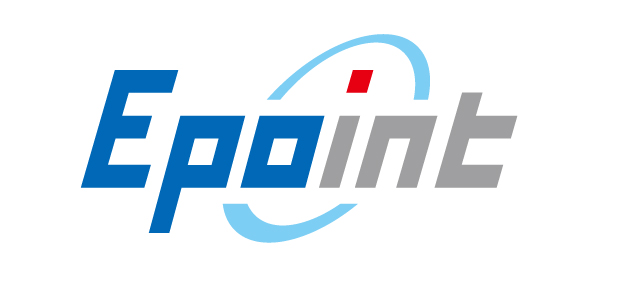 2019-02-27目录概述招标文件是招标人向潜在投标人发出并告知项目需求、招标投标活动规则和合同条件等信息的要约邀请文件，是项目招标投标活动的主要依据，对招标投标活动各方均具有法律约束力。招标文件一般由招标人或者招标代理来编制。以下为以招标代理的身份来进行操作说明。工程业务招标文件制作招标代理通过岳阳市公共资源网上交易系统的“招标代理登录”入口登录系统。如何登录请参照岳阳市公共资源网上交易系统门户网站首页温馨提示进行操作。上传招标正文成功登录系统后，点击“工程有任务”，双击选中开标前栏目下的“招标文件”，如下图2.1-1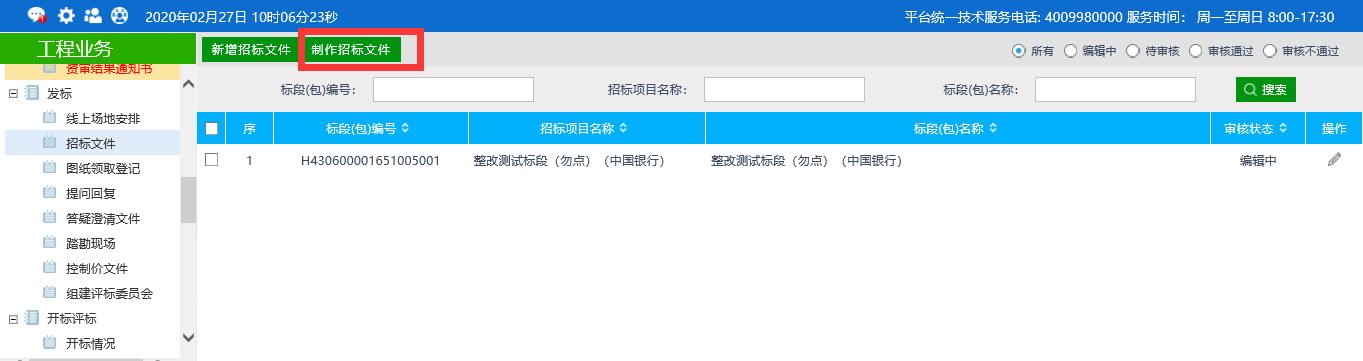 （图2.1-1-招标文件）点击“制作招标文件”，如图2.1-2。点选分包后确认选择，如图2.1-3。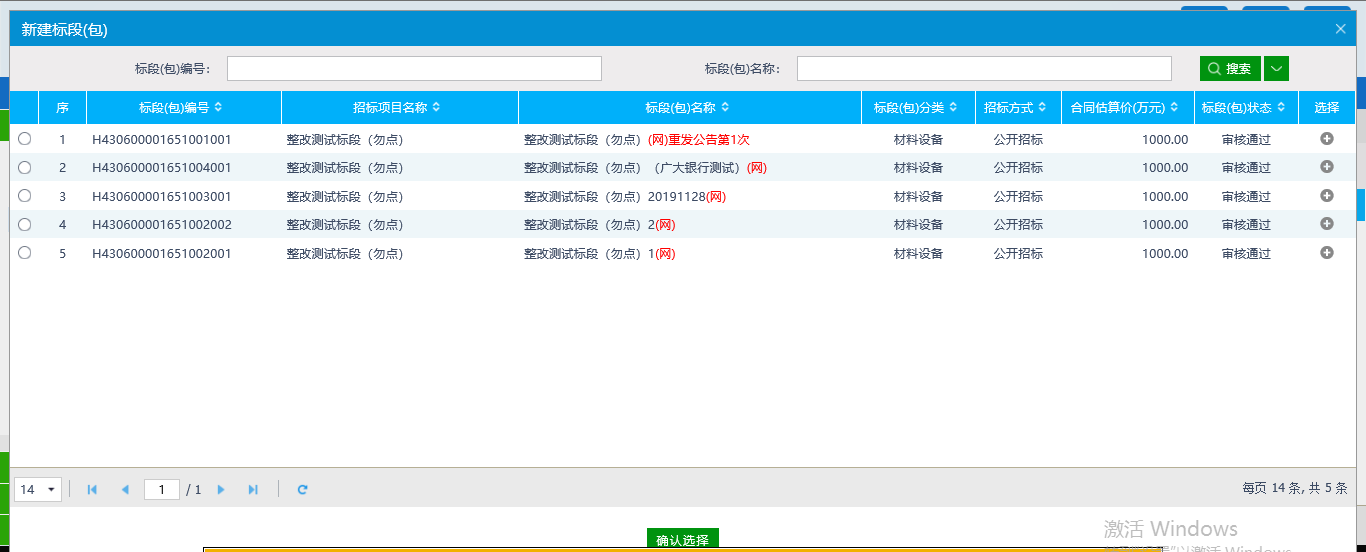 （图2.1-2-选择分包）确认选择分包后，选择招标文件模板，在这里我们以“工程业务无范本模式”为例制作招标文件。点选“+”选择模板（图2.1-4）并确定。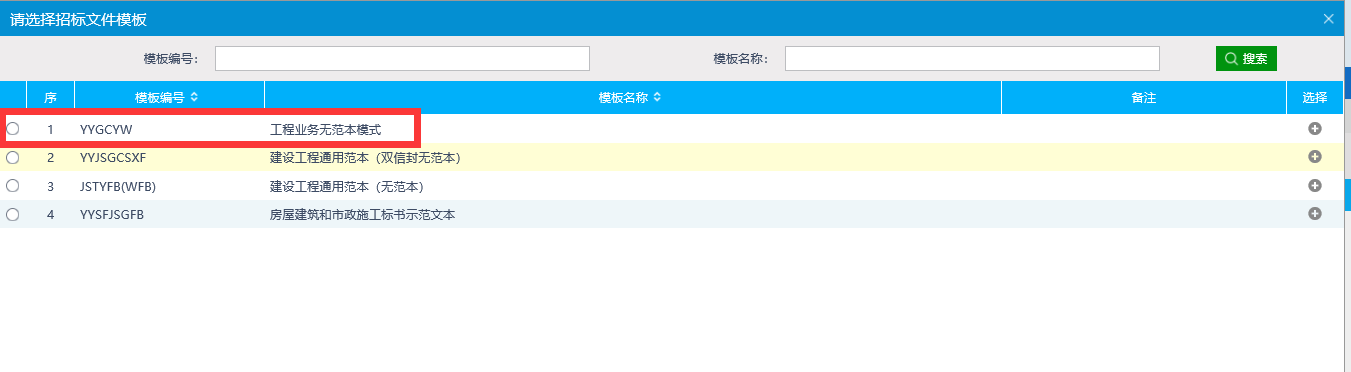 （图2.1-3-选择招标文件模板）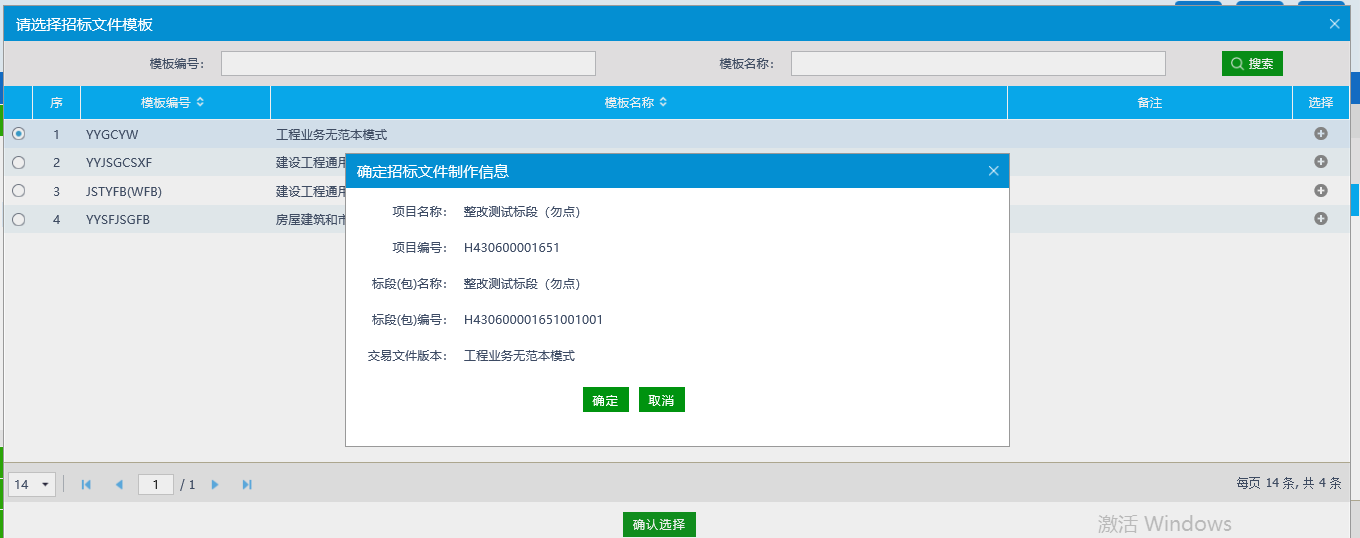 （图2.1-4-确定模板）确定选择招标文件模板后进入招标文件在线制作页面（图2.1-5）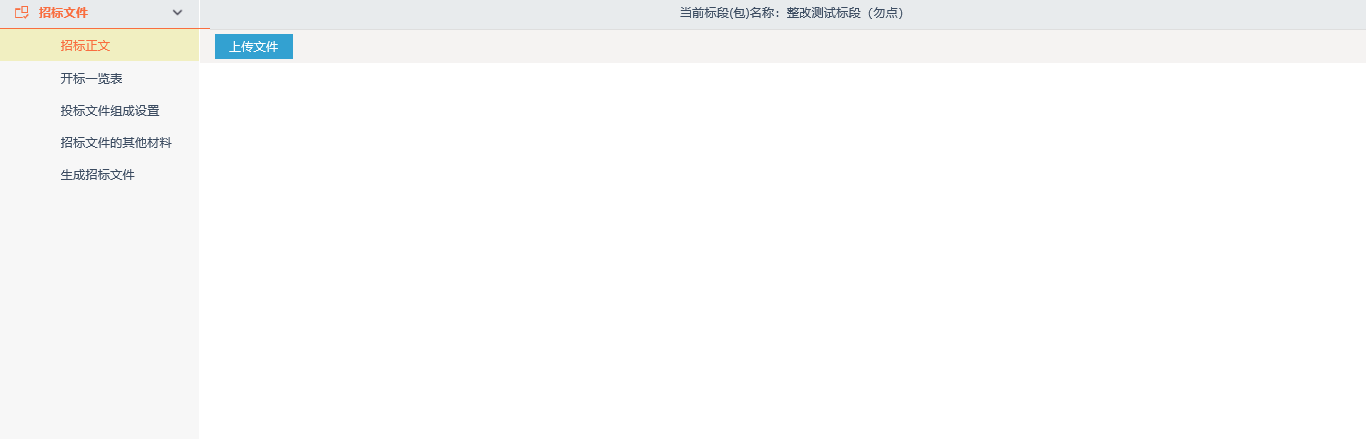 （图2.1-5-招标文件制作页面）如图2.1-5所示，招标文件包含招标正文、评标办法、开标一览表、投标文件组成设置、招标文件的其他材料、生成招标文件六大部分。点击选择要上传的招标正文文件，出现“上传成功”提示后即显示上传的正文。如果上传的文件有错可以。最终上传后点击可以生成预览（图2.1-6）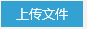 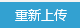 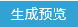 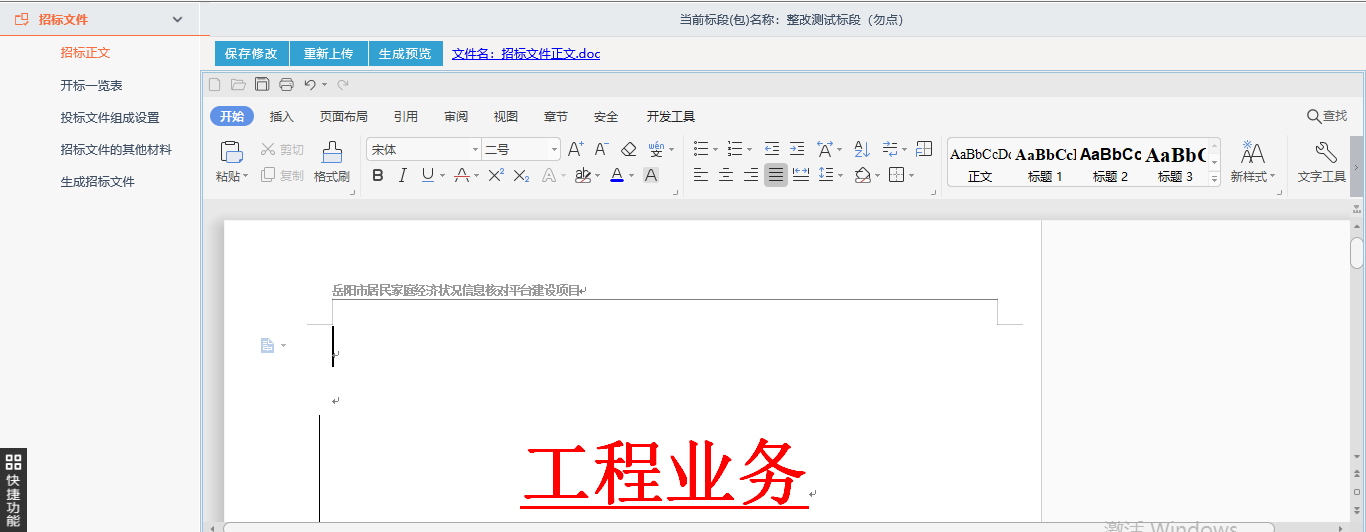 （图2.1-6-上传招标正文）开标一览表点击招标文件制作页面左侧“开评标一览表”进行设置（图2.3-1）。这里可添加想要的一览表，联系号码必填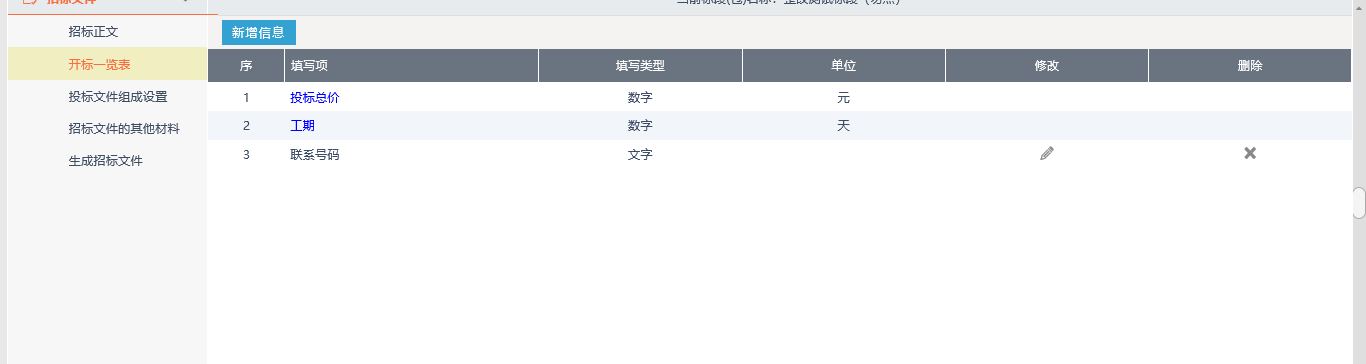 （图2.3-1-开标一览表）投标文件组成部分投标文件组成部分设置（图2.4-1），对已有的组成部分勾选进行取消，然后进行重新新增。也可以在已组成部分外新增组成部分。可以勾选是否对组成部分进行签章。对新增的或者已有的部分进行预览。在此页面中，可“是否选择”把√去掉即可，其他文件中可上传图纸，如项目投标人需要上传图纸请勾选“其他文件内容”注：其他文件内容不要勾选签章，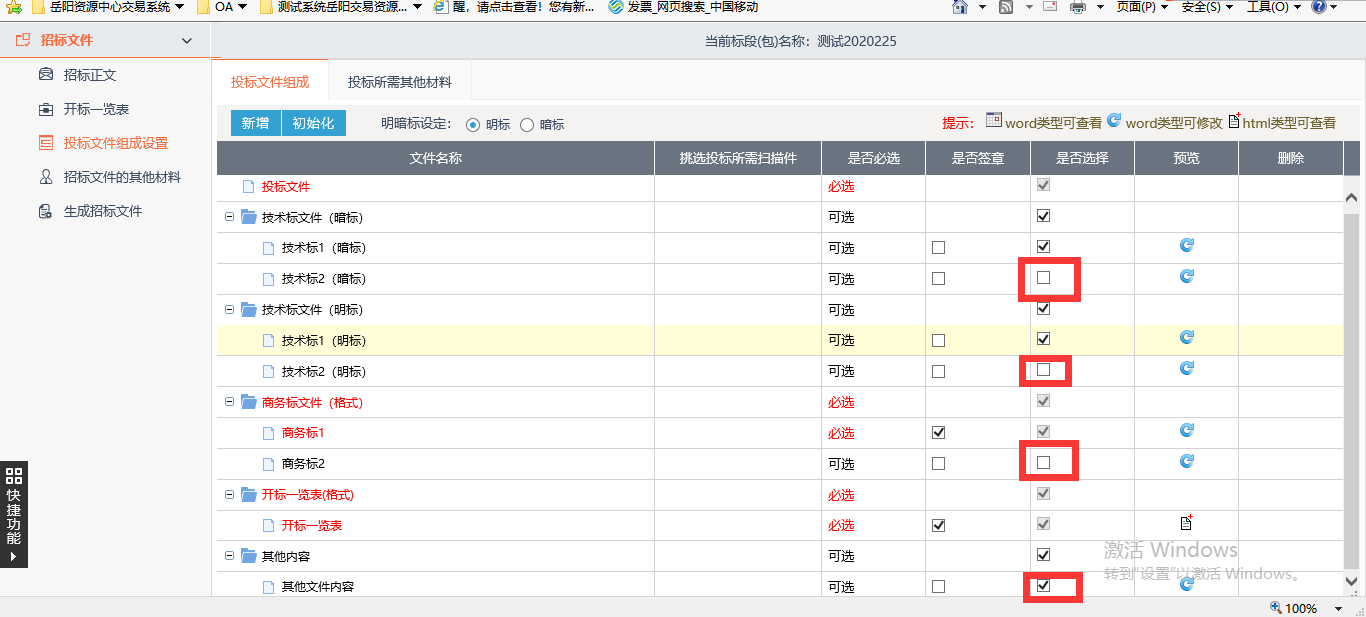 （图2.4-1-图标文件组成设置）（图2.4-2-新增）点击“投标所需其他资料”可以对投标文件组成部分所需的其他材料进行新增招标文件所需的其他材料点击“上传”进行招标文件所需的其他材料进行上传、点击“删除”对已上传的文件进行删除。图2.5-1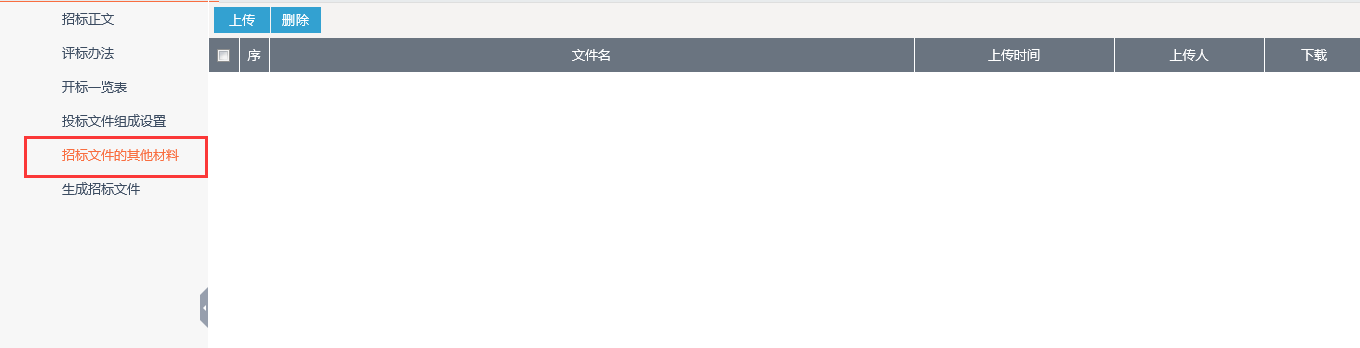 （图2.5-1-招标文件所需其他资料的上传删除）生成招标文件    点击左侧“生成招标文件”，如图2.6-1，分别进行文件转换、签章、文件生成。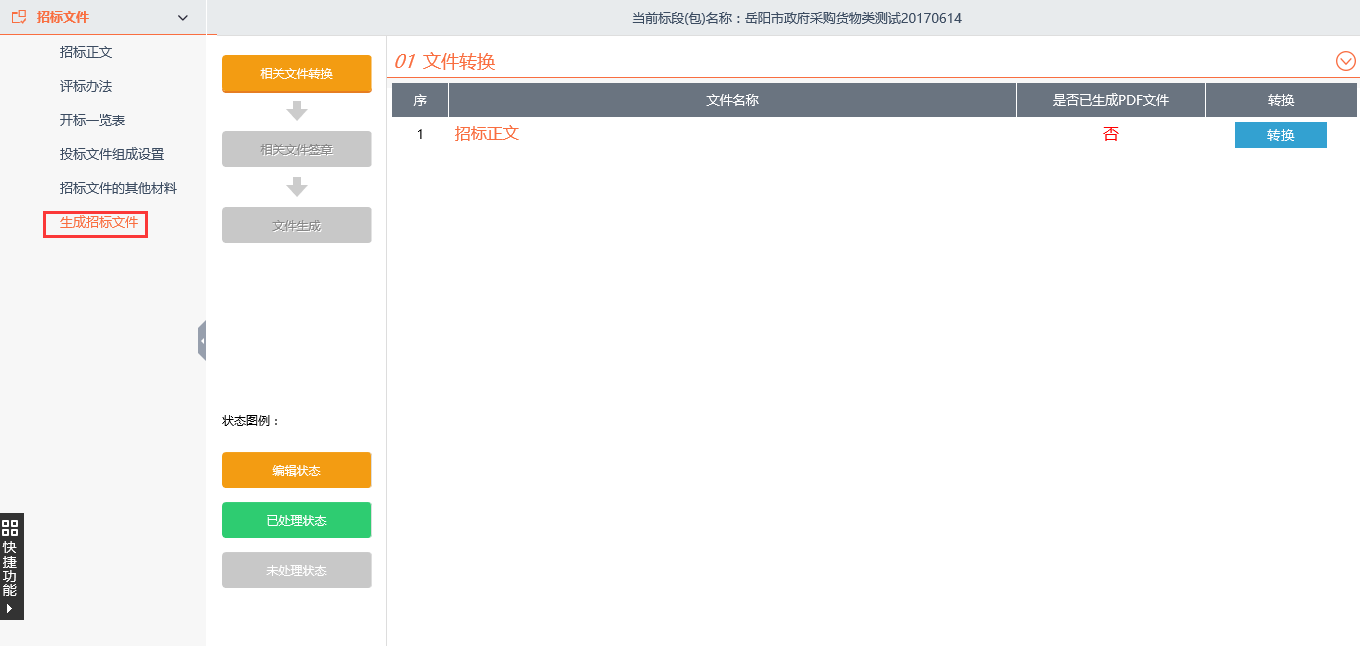 （图2.6-1-生成招标文件页面）点击进行文件的转换，知道提示“正文转换成功”，如图2.6-2。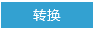 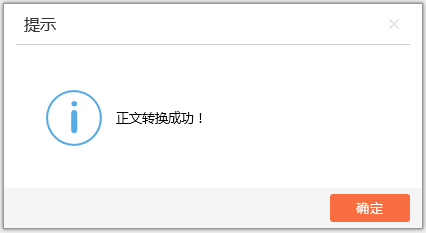 （图2.6-2-转换成功）确定成功后，自动转入下一步签章。点击“盖章”，进入盖章页面，如图2.6-3、2.6-4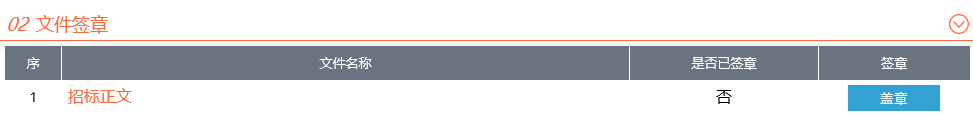 （图2.6-3-盖章）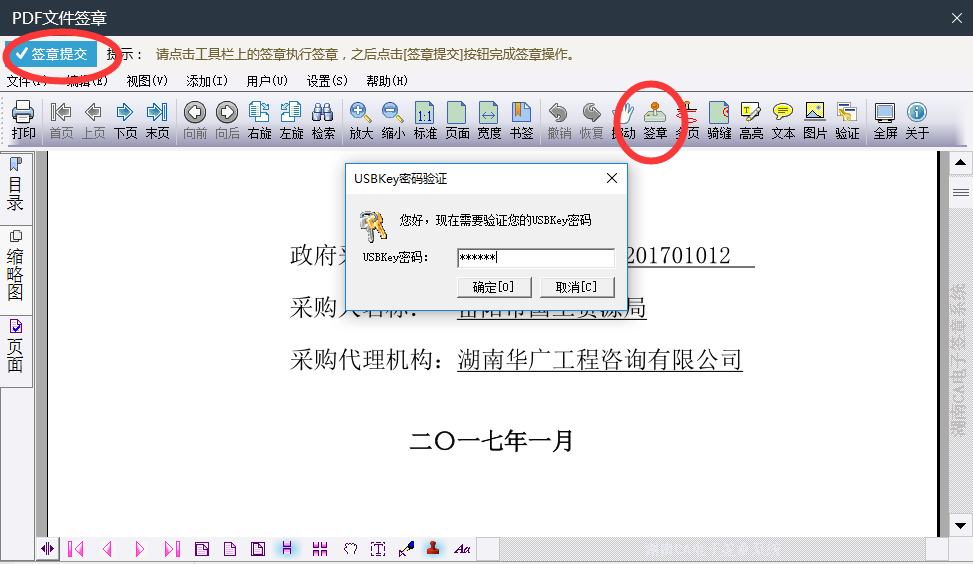 （图2.6-4-盖章）点击菜单栏上的“签章”图标，然后移动至签章位置，输入签章CA密码进行签章，签章后提交签章。在此页面也可以进行多页签章、签骑缝章。签章完后会提示签章完成并自动转入下一步，生成招标文件。如图2.6-5，点击“生成”然后确定后即可成功生成招标文件，如图2.6-6。生成即可下载招标文件保存至本地。也对前面的设置进行编辑后重新生成招标文件。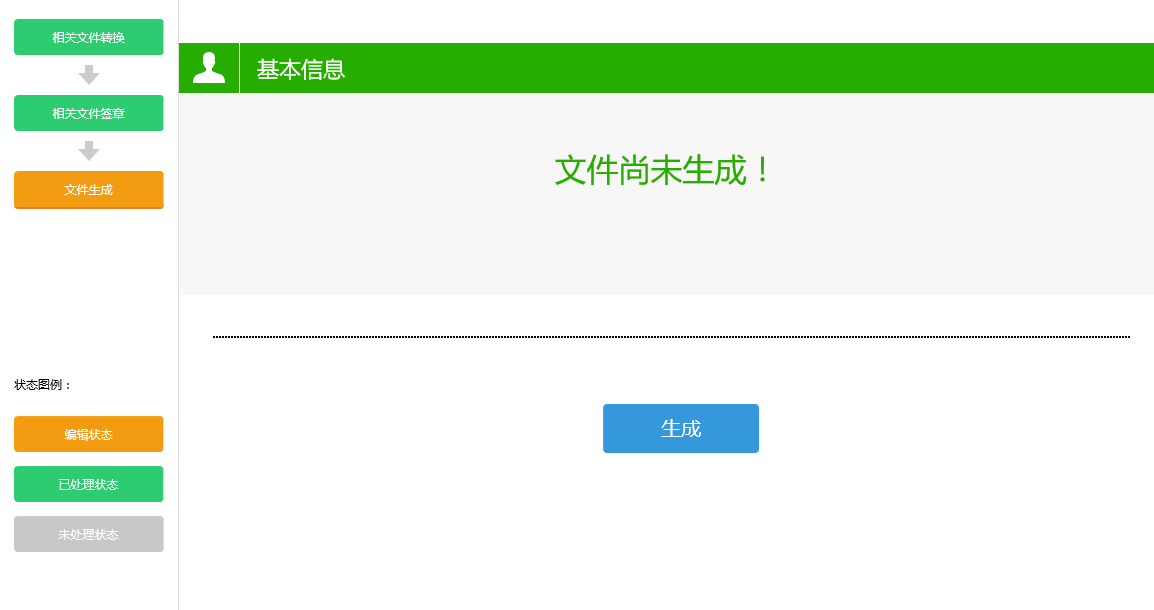 （图2.6-5-生成招标文件）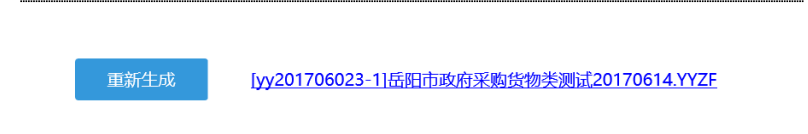 （图2.6-6-生成招标文件）招标文件成功生成后关闭生成招标文件页面，生成的招标文件会自动同步到代理新增的招标文件页面，供投标人进行下载。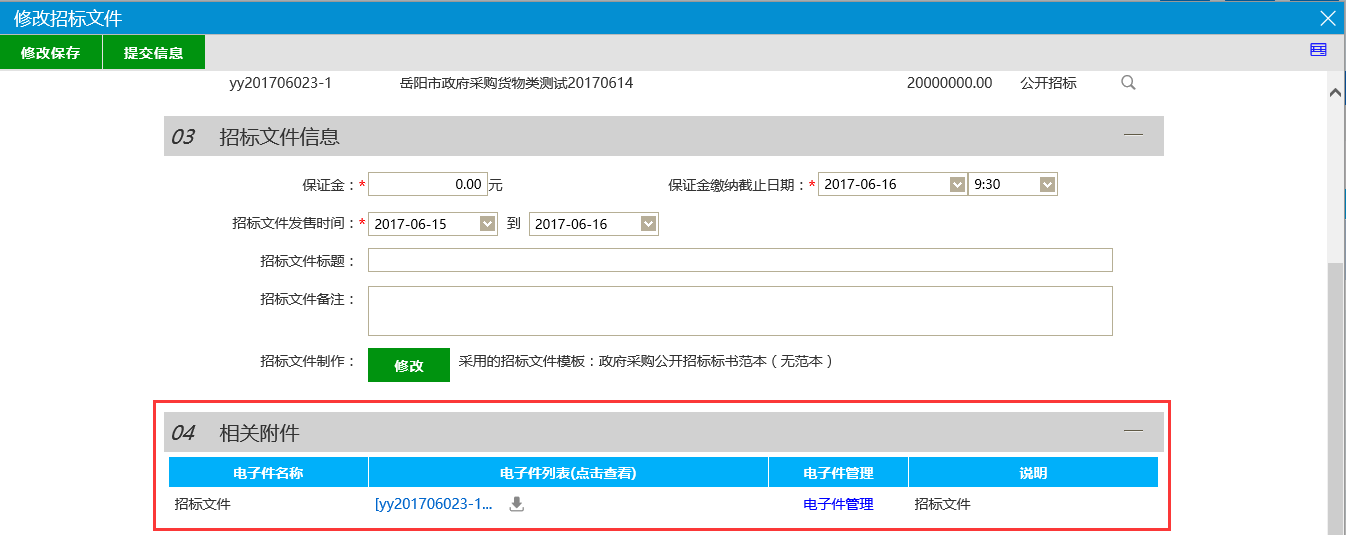 （图2.6-7-同步招标文件）如有图纸，请上传到图纸中，参考“图2.6-8”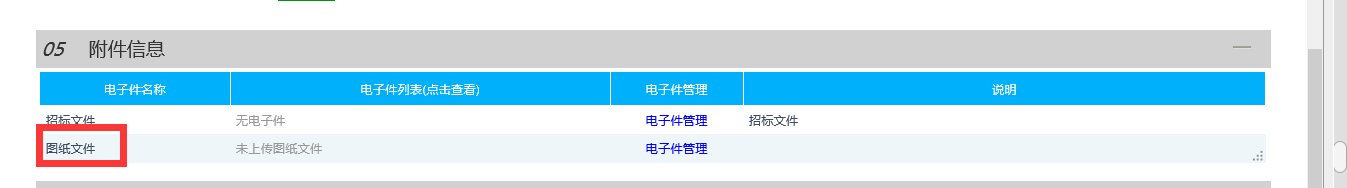 （图2.6-8-同步招标文件）同步以后，点击，待交易中心无需审核，自动通过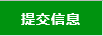 